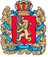 ШАПКИНСКИЙ СЕЛЬСКИЙ СОВЕТ ДЕПУТАТОВЕНИСЕЙСКОГО РАЙОНА                                                        КРАСНОЯРСКОГО КРАЯ		                   РЕШЕНИЕ                     11.09.2017 г.		                   п. Шапкино	            	               № 28-108рО внесении и дополнений в решениеШапкинского сельского Совета депутатовОт 19.12.2013 №40-186р «Об утверждении Положения о бюджетном процессе в Шапкинском сельсовете»На основании протеста Енисейской межрайонной прокуратуры от 19.06.2017 № 7-02-2017, руководствуясь Уставом Шапкинского сельсовета, Шапкинский сельский Совет депутатов, РЕШИЛ:1. Статью 4 Положения дополнить абзацами следующего содержания:            -Определение порядка предоставления межбюджетных трансфертов из местных бюджетов, предоставление межбюджетных трансфертов из местных бюджетов;            -предоставление муниципальных гарантий, предоставление бюджетных кредитов и управление муниципальными активами;            -в случае и порядке, предусмотренных БК РФ и иными федеральными законами, установление ответственности за нарушение муниципальных правовых актов по вопросам регулирования бюджетных правоотношений.   2.  Статью 8 Положения дополнить нормами следующего содержания: «Объем финансового обеспечения выполнения государственного (муниципального) задания рассчитывается на основании нормативных затрат на оказание государственных (муниципальных) услуг, утверждаемых в порядке, предусмотренном абзацем первым настоящего пункта, с соблюдением общих требований, определенных федеральными органами исполнительной власти, осуществляющими функции по выработке государственной политики и нормативно-правовому регулированию в установленных сферах деятельности.По решению органа государственной власти, государственного органа (органа местного самоуправления), осуществляющих в соответствии с законодательством РФ функции и полномочия учредителя государственных (муниципальных) учреждений, при определении объема финансового обеспечения выполнения государственного (муниципального) задания используются нормативные затраты на выполнение работ.Порядки формирования государственного (муниципального) задания и финансового обеспечения выполнения государственного (муниципального) задания, устанавливаемые в соответствии с пунктами 3и4 настоящей статьи, должны определять в том числе:1) правила и сроки формирования, изменения, утверждения государственного (муниципального) задания, отчета о его выполнении;2) правила и сроки определения объема финансового обеспечения выполнения государственного (муниципального) задания, включая:Расчёт и утверждение нормативных затрат на оказание государственных (муниципальных) услуг на основе базовых нормативов затрат на оказание государственных (муниципальных) услуг и корректирующих коэффициентов к ним, а также нормативных затрат на выполнение работ;Сроки и объемы перечисления субсидии на финансовое обеспечение выполнения государственного (муниципального) задания;Возврат субсидии в объеме, который соответствует показателям государственного (муниципального) задания, которые не были достигнуты;3) правила осуществления контроля за выполнением государственного (муниципального) задания государственным (муниципальным) учреждением органами государственной власти (органами местного самоуправления), осуществляющими функции и полномочия учредителя.». 3. Часть 1 статьи 10 Положения изложить в следующей редакции: «Дорожный фонд - часть средств бюджета, подлежащая использованию в целях финансового обеспечения дорожной деятельности в отношении автомобильных дорог общего пользования, а также капитального ремонта и ремонта дворовых территорий многоквартирных домов, проездов к дворовым территориям многоквартирных домов населенных пунктов.».  4. статью 12 Положения дополнить абзацами следующего содержания:-разница между средствами, поступившими от размещения муниципальных ценных бумаг, номинальная стоимость которых указана в валюте РФ, и средствами, направленными на их погашение;-разница между полученными и погашенными муниципальным образованием кредитами кредитных организаций в валюте РФ;-разница между полученными в иностранной валюте от РФ и погашенными муниципальным образованием бюджетными кредитами, предоставленными в рамках использования целевых иностранных кредитов (заимствований);-поступления от продажи акций и иных форм участия в капитале, находящихся в собственности муниципального образования;-курсовая разница по средствам местного бюджета;-объем средств, направляемых на исполнение гарантий муниципального образования в валюте РФ, в случае, если исполнение гарантом муниципальных гарантий ведет к возникновению права регрессного требования гаранта к принципалу либо обусловлено уступкой гаранту прав требования бенефициара к принципалу;-объем средств, направляемых на исполнение гарантий муниципального образования в иностранной валюте, предоставленных РФ в рамках использования целевых иностранных кредитов (заимствований), в случае, если исполнение гарантом муниципальных гарантий ведет к возникновению права регрессного требования гаранта к принципалу;-разница между средствами, полученными от возврата предоставленных из местного бюджета юридическим лицам бюджетных кредитов, и суммой предоставленных из местного бюджета кредитов в валюте РФ;-разница между средствами, полученными от возврата предоставленных из местного бюджета другим бюджетам бюджетной системы РФ бюджетных кредитов, и суммой предоставленных из местного бюджета другим бюджетам бюджетной системы РФ бюджетных кредитов в валюте РФ.5. Часть 4 статьи 14 Положения добавить абзацам следующего содержания: «перечисление Федеральным казначейством излишне распределенных сумм, средств, необходимых для осуществления возврата (зачета, уточнения) излишне уплаченных или излишне взысканных сумм налогов, сборов и иных платежей, а также сумм процентов за несвоевременное осуществление такого возврата и процентов, начисленных на излишне взысканные суммы, с единых счетов соответствующих бюджетов на соответствующие счета Федерального казначейства, предназначенные для учета поступлений и их распределения между бюджетами бюджетной системы Российской Федерации, в порядке, установленном Министерством финансов Российской Федерации.».6.  статью 16 Положения добавить абзацами следующего содержания:-составление и рассмотрение проекта местного бюджета, утверждение и исполнение местного бюджета, осуществление контроля за его исполнением, составление и утверждение отчета об исполнении местного бюджета;-установление и исполнение расходных обязательств муниципального образования;-определение порядка предоставления межбюджетных трансферов из местных бюджетов, предоставление межбюджетных трансферов из местных бюджетов;-осуществление муниципальных заимствований, предоставление муниципальных гарантий, предоставление бюджетных кредитов, управление муниципальным долгом и управление муниципальными активами;- в случае и порядке, предусмотренных настоящим Кодексом и иными федеральными законами, установление ответственности за нарушение муниципальных правовых актов по вопросам регулирования бюджетных правоотношений.7. В части 1 статьи 25 Положения слова «в сельсовет» заменить словами «на рассмотрение представительного органа».8. Часть 2 статьи 26 Положения дополнить абзацем следующего содержания: «если решение о бюджете поселения не вступило в силу через три месяца после начала финансового года, то администрация среди прочего не вправе предоставлять бюджетные кредиты.».9. В части 5 статьи 26 Положения слова «сельсоветом» заменить словами «представительным органом». 10. Контроль за исполнением настоящего решения оставляю за собой.11. Решение вступает в силу со дня, следующего за днем его официального опубликования (обнародования) в печатном издании «Шапкинский вестник» и подлежит размещению на официальном Интернет-сайте администрации Шапкинского сельсовета.Глава Шапкинского сельсовета – Председатель Шапкинского сельского Совета депутатов                                                                             Л.И. Загитова          